Հավելված N 2ՀՀ կառավարության 2023 թվականի_________  __-ի N ___-Ն որոշում«Հավելված N 30ՀՀ կառավարության 2019 թվականիհունիսի 6-ի N 730-Ն որոշումՀԱՅԱՍՏԱՆԻ ՀԱՆՐԱՊԵՏՈՒԹՅԱՆ ՇՈՒԿԱՅԻ ՎԵՐԱՀՍԿՈՂՈՒԹՅԱՆ ՏԵՍՉԱԿԱՆ ՄԱՐՄԻՆՍտուգաթերթ ԹԱՆԿԱՐԺԵՔ ՄԵՏԱՂՆԵՐԻՑ ՊԱՏՐԱՍՏՎԱԾ ԻՐԵՐԻ ՀԱՐԳՈՐՈՇՄԱՆ ԵՎ ՀԱՐԳԱԴՐՈՇՄՄԱՆ ԳՈՐԾՈՒՆԵՈՒԹՅԱՆ ՊԱՅՄԱՆՆԵՐԻ ԵՎ ՊԱՀԱՆՋՆԵՐԻ ՍՏՈՒԳՄԱՆ ՎԵՐԱԲԵՐՅԱԼ(C24.41.3 ՏԳՏ դասակարգչին համապատասխան)ՏԻՏՂՈՍԱԹԵՐԹ	 	 20  թ.Ստուգման հրամանի համարը _______տրված՝ 		20    թ.Ստուգման նպատակը պարզաբանման ենթակա հարցերի համարները՝ 																																											ՀԱՐՑԱՇԱՐԹԱՆԿԱՐԺԵՔ ՄԵՏԱՂՆԵՐԻՑ ՊԱՏՐԱՍՏՎԱԾ ԻՐԵՐԻ ՀԱՐԳՈՐՈՇՄԱՆ ԵՎ ՀԱՐԳԱԴՐՈՇՄՄԱՆ ԳՈՐԾՈՒՆԵՈՒԹՅԱՆ ՊԱՅՄԱՆՆԵՐԻ ԵՎ ՊԱՀԱՆՋՆԵՐԻ ՍՏՈՒԳՄԱՆ ՎԵՐԱԲԵՐՅԱԼԾԱՆՈԹԱԳՐՈՒԹՅՈՒՆՆԵՐՆշում 1*ԵՎՐԱՍԻԱԿԱՆ ՏՆՏԵՍԱԿԱՆ ՄԻՈՒԹՅԱՆ ՄԱՔՍԱՅԻՆ ՏԱՐԱԾՔՈՒՄ ՈՍԿԵՐՉԱԿԱՆ ԵՎ ԱՅԼ ԻՐԵՐԻ ՀԱՄԱՐ ՍԱՀՄԱՆՎԱԾ ԹԱՆԿԱՐԺԵՔ ՄԵՏԱՂՆԵՐԻ  ՀԱՐԳԵՐ Նշում 2*ՀԱՐԳԱԴՐՈՇՄՆԵՐԻ ՁԵՎԵՐԸ, ՉԱՓԵՐԸ ԵՎ ՈՒՐՎԱԳԻԾԸՆմուշ 3*ԱՆՎԱՆԱՆԻՇԻ ՍԱՀՄԱՆԱՅԻՆ ՉԱՓԵՐԸ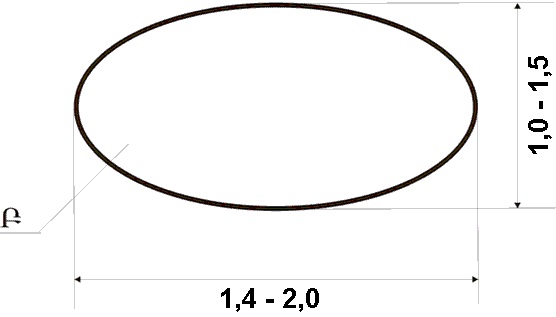 Նմուշ 4*ՏԱՐԲԵՐԱՆԻՇԻ ՁԵՎԻ, ՉԱՓԻ ԵՎ ՈՒՐՎԱԳԾԻ ՍԱՀՄԱՆԱՅԻՆ ՉԱՓԵՐԸ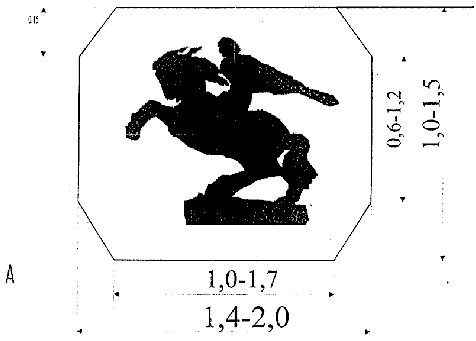 Նշում 5*ՀԱՐԳԱՓՈՐՁԱԿԱՆ ԱՍԵՂՆԵՐՆմուշ 6*ԹԱՆԿԱՐԺԵՔ ՄԵՏԱՂՆԵՐԻՑ ՊԱՏՐԱՍՏՎԱԾ ԻՐԵՐԻ ՀԱՐԳՈՐՈՇՄԱՆ ՀԱՄԱՐ ՕԳՏԱԳՈՐԾՎՈՂ ՀԱԿԱԶԴՈՒԿՆԵՐԸ1. Հակազդուկներ` ոսկու համար1.1. Ոսկու քլորային հակազդուկ375 հարգի (3.8% Pd պարունակող) ոսկու հարգորոշման համար օգտագործվում է ոսկու քլորային հակազդուկ, որը պարունակում է 6.0 գ/լ ոսկի:583/585 հարգի սպիտակ ոսկու հարգորոշման համար օգտագործվում է ոսկու քլորային հակազդուկ, որը պարունակում է 18.0 գ/լ Au: 583/585 հարգի սպիտակ ոսկու հարգորոշման համար, որը պարունակում է Ni և Zn, օգտագործվում է ոսկու քլորային հակազդուկ, որը պարունակում է 27.0 գ/լ Au:Ոսկու քլորային հակազդուկը պատրաստվում է 999.9 հարգի մետաղական ոսկուց կամ ոսկու քլորաջրածնական թթվից:1.2. Հակազդուկ, որի հիմքում ընկած է K-ի բիքրոմատ և պղնձի քլորիդ:Տարբեր հարգերի ոսկյա իրերի հարգորոշման համար օգտագործվում են հետևյալ բաղադրությամբ հակազդուկներ, որոնց հիմքում ընկած է K2Cr2O7 (կալիումի բիքրոմատ և CuCl2 (պղնձի քլորիդ)`1.3. Թթվային հակազդուկներ2. Հակազդուկներ` արծաթի համար2.1. Կալիումի բիքրոմատի հակազդուկՀակազդուկ պատրաստելու համար K2Cr2O7-ը լուծում են թորած ջրում` ավելացնելով ծծմբական թթու:2.2. Կալիումի հեքսաֆեռոցիանատի հակազդուկՀակազդուկը պատրաստելու համար պատրաստում են 2 լուծույթ`1-ին լուծույթ` 44.0 գ կալիումի ֆեռոցիանատը լուծում են 100.0 մլ թորած ջրում:2-րդ լուծույթ` նոսրացված ծծմբական թթու (1:4):Հակազդուկը պատրաստում են աշխատանքից առաջ` երկու լուծույթները խառնելով հետևյալ հարաբերությամբ` 20 մլ` 1-ին լուծույթից, և 5.0 մլ` 2-րդ լուծույթից:2.3. Ag-ի նիտրատի հակազդուկ
 3. Արծաթ-պալադիումային համաձուլվածքների հակազդուկներԱրծաթ-պալադիումային համաձուլվածքների CpIIg 810-190 և CpIIg 750-250 համար օգտագործվում են`3.1. 750 հարգի ոսկու համար նախատեսված թթվային լուծույթ, որը նորացված է թորած ջրով` 1:1 հարաբերությամբ:3.2. Կալիումի յոդիդի հակազդուկով, որը նախատեսված է պլատինի համար:4. Հակազդուկներ` պլատինի համարՀարգափորձական քարի վրա 950 հարգի պլատինե իրերի և համաձուլվածքների համար օգտագործվում են`4.1. 958 հարգի ոսկու համար նախատեսված թթվային հակազդուկներ4.2. Կալիումի յոդիդի հակազդուկՀակազդուկ պատրաստելու համար 10.0 գ կալիումի յոդիդը լուծում են 100.0 մլ նշված թթուների խառնուրդի մեջ:5. Հակազդուկներ` պալադիումի համար5.1. Հարգափորձական քարի վրա 500 հարգի պալադիումե իրերի հարգորոշման համար օգտագործվում է կալիումի յոդիդի հակազդուկ, որը նախատեսված է նաև պլատինի համար (4.2-րդ կետ):5.2. 850 հարգի իրերի և համաձուլվածքների համար` նույն հակազդուկը (4.2-րդ կետ), որը նորացված է թորած ջրով` 3:1 հարաբերությամբ:Նմուշ 7*Տ Ե Ղ Ե Կ Ա Ն Ք
Թանկարժեք մետաղներից պատրաստված իրերի հարգորոշման և հարգադրոշմման N ___ հաշվառված անձը քիմիական տարրալուծման հիման վրա հաստատում է թանկարժեք մետաղների հետևյալ պարունակությունը իրերում (ձուլակտորների, տաշեղների, զարդերի և այլն), որոնք ներկայացված են ___ __________ 20  թ.Նշում 8*Կ.Տ.ԴԻՄՈՒՄ-ԱՆԴՈՐՐԱԳԻՐ N __________ԳՐԱՌՈՒՄՆԵՐ ԿԱՏԱՐՎԱԾ ԱՇԽԱՏԱՆՔՆԵՐԻ ՎԵՐԱԲԵՐՅԱԼԱշխատանքները կատարել են`Նշում 9*Կ.Տ.ԴԻՄՈՒՄ-ԱՆԴՈՐՐԱԳԻՐ N ________Նշում 10*Գ Ի Ր Ք
ՀԱՐԳԱՓՈՐՁԱԿԱՆ ԱՇԽԱՏԱՆՔՆԵՐԻ ԵՎ ԴՐԱՆՑ ՎՃԱՐԻ ՀԱՇՎԱՌՄԱՆԳՐԱՌՈՒՄՆԵՐ ԿԱՏԱՐՎԱԾ ԱՇԽԱՏԱՆՔՆԵՐԻ ՎԵՐԱԲԵՐՅԱԼՆշում 11*Հաշվառված անձ _________________________Գ Ի Ր ՔԹԱՆԿԱՐԺԵՔ ՄԵՏԱՂՆԵՐԻ ԵՎ ԴՐԱՆՑԻՑ ՊԱՏՐԱՍՏՎԱԾ ԻՐԵՐԻ ՏԱՐՐԱԼՈՒԾՈՒՄՆԵՐԻ ՀԱՇՎԱՌՄԱՆ4. ԻՐԱՎԱԿԱՆ ԱԿԵՏԵՐ1. Տվյալ ստուգաթերթը կազմվել է հետևյալ նորմատիվ իրավական ակտերի հիման վրա՝   1) «Թանկարժեք մետաղների մասին» ՀՕ-83-Ն օրենք.2) Եվրասիական տնտեսական հանձնաժողովի խորհուրդի 2021 թվականի մարտի 5-ի N 10 որոշում.3) Կառավարության 2006 թվականի դեկտեմբերի 21-ի N 1916-Ն որոշում.4) Կառավարության 2011 թվականի հունիսի 10-ի N 785-Ն որոշում.5) Կառավարության 2006 թվականի դեկտեմբերի 7-ի N 1935-Ն որոշում:Տեսչական մարմնի ծառայող _____________________	Տնտեսավարող _____________________                                            	                                                (ստորագրությունը)                                                  (ստորագրությունը)»:Տեսչական մարմնի անվանումըգտնվելու վայրըհեռախոսԱնձնական կոդպաշտոնանուն, ազգանուն, հայրանունԱնձնական կոդպաշտոնանուն, ազգանուն, հայրանունԱնձնական կոդպաշտոնանուն, ազգանուն, հայրանունՍտուգման սկիզբ (ամսաթիվ)` 			 20    թ.ավարտ` 			 20    թ.___________________________________________Տնտեսվարող սուբյեկտի անվանումը	ՀՎՀՀ ____________________________________________________________________________________________________________	Պետ. ռեգիստրի համար                  Տնտեսվարող սուբյեկտի գործունեության ոլորտՏնտեսվարող սուբյեկտի գտնվելու վայրըՀեռախոսՏնտեսվարող սուբյեկտի ղեկավարի կամ լիազորված անձի անուն, ազգանուն, հայրանունՀեռախոսNN
ը/կՀարցըՀղում նորմատիվ իրավական ակտերինՊատասխանՊատասխանՊատասխանԿշիռըՍտուգման  մեթոդըՄեկնաբանություններNN
ը/կՀարցըՀղում նորմատիվ իրավական ակտերինԱյոՈչ Չ/ՊԿշիռըՍտուգման  մեթոդըՄեկնաբանություններԹանկարժեք մետաղներից պատրաստված այն իրերը, որոնք ունեն Նշում 1*-ով նախատեսված հարգերից ցածր հարգ, հարգադրոշմվա՞ծ են տվյալ հարգին ամենամոտ ցածր հարգով  Կառավարության 2006 թվականի դեկտեմբերի 21-ի      N 1916-Ն որոշում, Հավելված,             15-րդ կետ,պարբերություն 1Եվրասիական տնտեսական հանձնաժողովի խորհուրդի            2021 թվականի մարտի 5-ի                           N 10 որոշում, Պահանջներ,        կետ 4  1.5Փորձաքննություն,տեսազննումԹանկարժեք մետաղներից պատրաստված այն իրերը, որոնք ունեն Նշում 1*-ով նախատեսված նվազագույն հարգերից ցածր հարգ, հարգադրոշմվա՞ծ չեն Կառավարության 2006 թվականի դեկտեմբերի 21-ի      N 1916-Ն որոշում, Հավելված,             15-րդ կետ,պարբերություն 2Եվրասիական տնտեսական հանձնաժողովի խորհուրդի           2021 թվականի մարտի 5-ի               N 10 որոշում,  Պահանջներ,        կետ 41.5Փորձաքննություն,տեսազննումՊահպանվե՞լ է ոչ թանկարժեք մետաղներից պատրաստված և թանկարժեք մետաղներով պատված իրերի հարգադրոշելու արգելքը«Թանկարժեք մետաղների մասին»  օրենք,              հոդված 6, մաս 81.5Փորձաքննություն,տեսազննումԹանկարժեք մետաղների համաձուլվածքներից պատրաստված իրերը, որոնք պատված են այլ թանկարժեք մետաղներով, հարգադրոշմվա՞ծ են իրի հիմնական մետաղի հարգով«Թանկարժեք մետաղների մասին»  օրենք,             հոդված 6,            մաս 91.5Փորձաքննություն,տեսազննումԹանկարժեք մետաղներից պատրաստված իրերի հարգորոշման ու հարգադրոշմման գործունեության համար օգտագործվող սարքավորումներն ունե՞ն համապատասխան փորձագիտական եզրակացությունԿառավարության 2011 թվականի հունիսի 10-ի             N 785-Ն որոշում, Հավելված 1.5Տեսազննում, փաստաթղթայինԹանկարժեք մետաղներից պատրաստված իրերի հարգորոշման և հարգադրոշմման ծանուցման ենթակա գործունեություն իրականացնող հաշվառված ա՞նձն է պատվիրել և (կամ) պատրաստել հարգադրոշմըԿառավարության 2006 թվականի դեկտեմբերի 7-ի       N 1935-Ն որոշում,   Հավելված, 2-րդ կետ1.5 Տեսազննում, փաստաթղթայինՀարգադրոշմը պատվիրվե՞լ և (կամ) պատրաստվե՞լ է համաձայն Նմուշ 2*-ով սահմանված հարգադրոշմների ձևերի, չափերի և ուրվագծիԿառավարության 2006 թվականի դեկտեմբերի 7-ի       N 1935-Ն որոշում,   Հավելված, 2-րդ կետ1.0ՏեսազննումԱնվանանիշը պատվիրե՞լ և (կամ) պատրաստե՞լ է թանկարժեք մետաղներից պատրաստված իրեր արտադրողը` անվանանիշ պատվիրելու և (կամ) պատրաստելու թույլտվությունը ստանալուց հետոԿառավարության 2006 թվականի դեկտեմբերի 7-ի       N 1935-Ն որոշում,   Հավելված,կետ 3,  պարբերություն 11.0ՏեսազննումԱնվանանիշը արտադրողը` անվանանիշ պատրաստելու թույլտվությունը ստանալուց հետո` պահպանել է Նշում 3*-ով սահմանված սահմանային չափերըԿառավարության 2006 թվականի դեկտեմբերի 7-ի       N 1935-Ն որոշում,   Հավելված,կետ 3,  պարբերություն 11.0ՏեսազննումԱնվանանիշի վրա նշվա՞ծ է թույլտվության հերթական համարըԿառավարության 2006 թվականի դեկտեմբերի 7-ի       N 1935-Ն որոշում,   Հավելված,կետ 3,  պարբերություն 21.0ՏեսազննումՏարբերանիշը պատվիրվե՞լ և (կամ) պատրաստվե՞լ է լիազոր մարմինի կողմից` պահպանելով Նմուշ 4*-ով սահմանված տարբերանիշի ձևի, չափի և ուրվագծի սահմանային չափերըԿառավարության 2006 թվականի դեկտեմբերի 7-ի       N 1935-Ն որոշում,   Հավելված,կետ 4,պարբերություն 11.0ՏեսազննումՏարբերանիշը գրանցվա՞ծ է լիազորված մարմնումԿառավարության 2006 թվականի դեկտեմբերի 7-ի       N 1935-Ն որոշում,   Հավելված,կետ 4,պարբերություն 21.0ՏեսազննումՏարբերանիշի վրա նշվա՞ծ է հաշվառված անձի համարըԿառավարության 2006 թվականի դեկտեմբերի 7-ի       N 1935-Ն որոշում,   Հավելված,կետ 4,պարբերություն 31.0ՏեսազննումՏարբերանիշի, անվանանիշի և հարգադրոշմի գծային չափերի թույլատրելի շեղումը կազմու՞մ է ± 0.15 մմԿառավարության 2006 թվականի դեկտեմբերի 7-ի       N 1935-Ն որոշում,   Հավելված,կետ 6,  պարբերություն 2,1.0ՏեսազննումՀայաստանի Հանրապետությունում թանկարժեք մետաղներից պատրաստված իրերի հարգորոշումն ու հարգադրոշմումը և դրանց հետ կապված գործողությունները կատարու՞մ է օրենքով սահմանված կարգով հարգորոշման ու հարգադրոշմման գործունեություն իրականացնող հաշվառված անձինքԿառավարության 2006 թվականի դեկտեմբերի 21-ի      N 1916-Ն որոշում, Հավելված,                կետ 21.0Տեսազննում Թանկարժեք մետաղներից պատրաստված իրերը հարգորոշվում են հետևյալ եղանակներո՞վ.Կառավարության 2006 թվականի դեկտեմբերի 21-ի      N 1916-Ն որոշում, Հավելված,                կետ 31)թերթավոր սիլիկատային քարի վրա` հարգորոշման ասեղների և հակազդուկների միջոցով1.0Տեսազննում2)քիմիական տարրալուծմամբ 1.0ՏեսազննումԹերթավոր սիլիկատային (բնական և արհեստական) քարերի վրա հարգորոշման ասեղների և հակազդուկների միջոցով հարգորոշման հարգափորձման համար նախատեսված քարըԿառավարության 2006 թվականի դեկտեմբերի 21-ի      N 1916-Ն որոշում, Հավելված,           կետ 4,պարբերություն 11)սև գույնի է0.5Տեսազննում2)ունի հարթ, մանրահատիկ կառուցվածք` առանց շերտերի0.5Տեսազննում3)ունի բավականաչափ կարծրություն, որը ապահովում է թանկարժեք մետաղի քսվածքի անհրաժեշտ խտությունը0.5Տեսազննում4)կայուն է թթուների (ազոտական, աղաթթու, ծծմբական) և դրանց խառնուրդների նկատմամբ0.5ՏեսազննումՆախքան իրերը հարգափորձելը` հարգորոշման քարը յուղվու՞մ է ընկույզի, գերչակի կամ վազելինի յուղով և չորացվում ֆիլտրե թղթովԿառավարության 2006 թվականի դեկտեմբերի 21-ի      N 1916-Ն որոշում, Հավելված,           կետ 4, պարբերություն 20.5ՏեսազննումԹանկարժեք մետաղներից պատրաստված իրերը և համաձուլվածքները հարգորոշելու համար օգտագործվել են հարգափորձական ասեղներ (էտալոններ)` ըստ հաստատված հարգերի (Նմուշ 5*)Կառավարության 2006 թվականի դեկտեմբերի 21-ի      N 1916-Ն որոշում, Հավելված,           կետ 4,պարբերություն 31.0ՏեսազննումՀարգորոշման ասեղների բռնիչների վրա դաջվա՞ծ են հարգը և լիգատուրային քաշըԿառավարության 2006 թվականի դեկտեմբերի 21-ի      N 1916-Ն որոշում, Հավելված,           կետ 4,պարբերություն 31.0ՏեսազննումԹանկարժեք մետաղներից պատրաստված իրերի հարգորոշման համար օգտագործվում են Նմուշ 6*-ով նշված հակազդուկներըԿառավարության 2006 թվականի դեկտեմբերի 21-ի      N 1916-Ն որոշում, Հավելված,           կետ 4,պարբերություն 41.0ՏեսազննումՀարգորոշումը կատարվել է իրի հիմնակա՞ն մասերում, որտեղ զոդում չկաԿառավարության 2006 թվականի դեկտեմբերի 21-ի      N 1916-Ն որոշում, Հավելված,           կետ 70.5ՏեսազննումՏարբերանիշն ու հարգադրոշմը դրվու՞մ են իրի վրա, անվանանիշի դրոշմից աջ` համապատասխան հերթականությամբԿառավարության 2006 թվականի դեկտեմբերի 21-ի      N 1916-Ն որոշում, Հավելված,           կետ 16, պարբերություն 10.5ՏեսազննումԹանկարժեք մետաղներից պատրաստված իրերի հիմնակա՞ն մասում է դրոշմավորվել հարգադրոշմը և տարբերանիշըԿառավարության 2006 թվականի դեկտեմբերի 21-ի      N 1916-Ն որոշում, Հավելված,           կետ 20,պարբերություն 10.5ՏեսազննումԵրկու նույնատիպ մասից բաղկացած` թանկարժեք մետաղներից պատրաստված իրերի (ծխախոտի տուփեր, ականջօղեր, զույգ ճարմանդներ և այլն) երկու մասում էլ դրոշմվե՞լ են հարգադրոշմը և տարբերանիշըԿառավարության 2006 թվականի դեկտեմբերի 21-ի      N 1916-Ն որոշում, Հավելված,           կետ 20,պարբերություն 20.5ՏեսազննումԹանկարժեք մետաղներից պատրաստված այն իրերը, որոնց լրացուցիչ և երկրորդական մասերը հեշտ առանձնացվող են և ամրացված չեն հիմնական մասին, դրոշմվու՞մ են հարգադրոշմով և տարբերանիշովԿառավարության 2006 թվականի դեկտեմբերի 21-ի      N 1916-Ն որոշում, Հավելված,           կետ 20,պարբերություն 30.5ՏեսազննումԹանկարժեք մետաղներից պատրաստված իրերի ամրացված և չառանձնացվող լրացուցիչ մասերը միայն հարգադրոշե՞լ են, իսկ հիմնական մասը դրոշմվե՞լ է հարգադրոշմով և տարբերանիշովԿառավարության 2006 թվականի դեկտեմբերի 21-ի      N 1916-Ն որոշում, Հավելված,           կետ 20,պարբերություն 30.5ՏեսազննումԹանկարժեք մետաղներից պատրաստված իրերի, որոնք բաղկացած են տարբեր հարգի թանկարժեք մետաղներից, հիմնական մասի վրա դրոշմվե՞լ են հարգադրոշմը և տարբերանիշը, Կառավարության 2006 թվականի դեկտեմբերի 21-ի      N 1916-Ն որոշում, Հավելված,           կետ 210.5ՏեսազննումԹանկարժեք մետաղներից պատրաստված իրերի, որոնք բաղկացած են տարբեր հարգի թանկարժեք մետաղներից,  լրացուցիչ մասի վրա դրոշմվե՞լ է համապատասխան հարգի հարգադրոշմը (երբ հնարավոր չէ դրոշմել հարգադրոշմ, ապա այն դրվում է հիմնական մասում` տարբերանիշի կողքին)Կառավարության 2006 թվականի դեկտեմբերի 21-ի      N 1916-Ն որոշում, Հավելված,           կետ 210.5ՏեսազննումԸնթեռնելի՞ են թանկարժեք մետաղներից պատրաստված իրերի վրա առկա հարգադրոշմը և տարբերանիշըԿառավարության 2006 թվականի դեկտեմբերի 21-ի      N 1916-Ն որոշում, Հավելված,           կետ 231.0ՏեսազննումԹանկարժեք մետաղների համաձուլվածքներից պատրաստված իրերը, որոնք պատված են այլ թանկարժեք մետաղներով, հարգադրոշվե՞լ են իրի հիմնական մետաղի հարգովԿառավարության 2006 թվականի դեկտեմբերի 21-ի      N 1916-Ն որոշում, Հավելված,           24-րդ կետ1.0Փորձաքննություն,տեսազննումՀաշվառված անձը տալի՞ս է թանկարժեք մետաղների և դրանցից պատրաստված իրերում թանկարժեք մետաղի պարունակության մասին Նշում 7*-ով սահմանված տեղեկանք, որում նշվում են քիմիական տարրալուծման արդյունքում հետազոտվող իրերի և նյութերի անվանումները, հարգերըԿառավարության 2006 թվականի դեկտեմբերի 21-ի      N 1916-Ն որոշում, Հավելված,           կետ 26,  պարբերություն 11.0ՏեսազննումՀաշվառված անձը այն դեպքում, երբ հետազոտման ընթացքում իրերի վրա հայտնաբերում է Հայաստանի Հանրապետությունում չօգտագործվող կամ ներզոդված դրոշմանիշերի դրոշմահետքեր, այդ փաստը նշու՞մ է Նշում 7*-ով սահմանված տեղեկանքում Կառավարության 2006 թվականի դեկտեմբերի 21-ի      N 1916-Ն որոշում, Հավելված,           կետ 26,  պարբերություն 21.0ՏեսազննումԹանկարժեք մետաղներից պատրաստված ոսկերչական և այլ կենցաղային իրերի հարգորոշման և հարգադրոշմման համար հաշվառված անձին ներկայացվու՞մ են Նշում 8*-ով սահմանված դիմում-անդորրագիրԿառավարության 2006 թվականի դեկտեմբերի 21-ի      N 1916-Ն որոշում, Հավելված               կետ 27,  պարբերություն 10.5ՏեսազննումԹանկարժեք մետաղներից պատրաստված ոսկերչական և այլ կենցաղային իրերի քիմիական տարրալուծման համար հաշվառված անձին ներկայացվու՞մ են համաձայն Նմուշ 9*-ով սահմանված դիմում-անդորրագիրԿառավարության 2006 թվականի դեկտեմբերի 21-ի      N 1916-Ն որոշում, Հավելված կետ 27,  պարբերություն 10.5ՏեսազննումՆմուշ 8*-ում և Նմուշ 9*-ում նշված ձևերը կազմվու՞մ են երկու օրինակից և աշխատանքներն ավարտվելուց հետո մեկ օրինակը հանձնվու՞մ է պատվիրատուին, իսկ մյուսը մնու՞մ է հաշվառված անձի մոտԿառավարության 2006 թվականի դեկտեմբերի 21-ի      N 1916-Ն որոշում, Հավելված               կետ 27,  պարբերություն 20.5ՏեսազննումՆմուշ 8*-ում և Նմուշ 9*-ում նշված ձևերը տպագրվու՞մ են մեկ թերթի երկու երեսի վրաԿառավարության 2006 թվականի դեկտեմբերի 21-ի      N 1916-Ն որոշում, Հավելվածկետ 27,  պարբերություն 20.5ՏեսազննումԸնդունելիս և հանձնելիս թանկարժեք մետաղները կշռվու՞մ են առաջին ու երկրորդ կարգի տեխնիկական, ինչպես նաև էլեկտրոնային կշեռքներով, համապատասխան կշռաքարերով` հետևյալ ճշտությամբ.Կառավարության 2006 թվականի դեկտեմբերի 21-ի      N 1916-Ն որոշում, Հավելված               կետ 29,  պարբերություն 21)ոսկե, պլատինե, պալադիումե իրեր`0.5Տեսազննում2)ոսկու, պլատինի, պալադիումի համաձուլվածքներ, նախապատրաստվածք`0.5Տեսազննում3)0.5Տեսազննում4)0.5Տեսազննում5)0.5Տեսազննում6)արծաթի համաձուլվածքներ, նախապատրաստվածք, ջարդոն`    1.0գ.0.5Տեսազննում33.Թանկարժեք մետաղների ընդունման և հանձնման համար նախատեսված կշեռքները տարեկան առնվազն մեկ անգամ ենթարկվե՞լ են կշռաչափմանԿառավարության 2006 թվականի դեկտեմբերի 21-ի      N 1916-Ն որոշում, Հավելված                կետ 29,  պարբերություն 3,0.5Տեսազննում34.Ոչ ճիշտ ձևակերպված դիմում-անդորրագրերը հաշվառված անձի կողմից չեղյա՞լ են համարվել և ըստ հերթականության կարվե՞լ են մյուս բոլոր անդորրագրերի հետԿառավարության 2006 թվականի դեկտեմբերի 21-ի      N 1916-Ն որոշում, Հավելված,                կետ 310.5Տեսազննում35.Հարգորոշող և հարգադրոշմող մարմնում փաստաթղթերը պահպանվու՞մ են 5 տարիԿառավարության 2006 թվականի դեկտեմբերի 21-ի      N 1916-Ն որոշում, Հավելված,                 կետ 311.0Տեսազննում36.Հարգորոշման և հարգադրոշմման աշխատանքների կատարումից հետո` թանկարժեք մետաղներից պատրաստված ոսկերչական և այլ կենցաղային իրերը դիմում-անդորրագրի առաջին օրինակի հետ վերադարձվե՞լ են պատվիրատուին` դիմում-անդորրագրի երկրորդ օրինակի վրա հաշվառված անձի գրավոր թույլտվության առկայության դեպքումԿառավարության 2006 թվականի դեկտեմբերի 21-ի      N 1916-Ն որոշում, Հավելված,               կետ 320.5Տեսազննում37.Թանկարժեք մետաղներից պատրաստված իրերը ստացողին հանձնելիս և վերադարձնելիս պահպանե՞լ են հետևյալ դրույթները. Կառավարության 2006 թվականի դեկտեմբերի 21-ի      N 1916-Ն որոշում, Հավելված,                 կետ 331)հանձնելիս` դիմում-անդորրագրի առաջին և երկրորդ օրինակների հակառակ կողմում դրվում է դրոշմ (կամ մակագրվում է)` «Արժեքները հանձնված են», որից հետո անդորրագրի առաջին օրինակը վերադարձվում է իրերը ստացողին1.0Տեսազննում2)վերադարձնելիս` դիմում-անդորրագրերին կցված բոլոր փաստաթղթերի վրա (լիազորագիր, անվանացանկ և այլն) պետք է դրվի դրոշմ (կամ մակագրվի`) «Արժեքները հանձնված են»1.0Տեսազննում38.Հաշվառված անձն իր գործունեության համար ունի ներքոհիշյալ նվազագույն տեխնիկական հագեցվածություն.Կառավարության 2006 թվականի դեկտեմբերի 21-ի      N 1916-Ն որոշում, Հավելված,կետ 341)հարգորոշման սեղան և էտալոնային ասեղներ0.5Տեսազննում2)հարգադրոշմման սարքավորումներ,0.5Տեսազննում3)մուֆելային վառարան (1000-1100օC տաքացնող),0.5Տեսազննում4)ջրի թորման սարք,0.5Տեսազննում5)միկրոանալիտիկ կշեռքներ,0.5Տեսազննում6)քիմիական լաբորատորիայի ամաններ,0.5Տեսազննում7)անհրաժեշտ քիմիկատներ և հարգորոշման ու հարգադրոշմման գործունեության իրականացման համար անհրաժեշտ այլ պարագաներ0.5Տեսազննում39.Հարգորոշման և հարգադրոշմման մարմնում եղած պահոցները, չհրկիզվող պահարանները, որտեղ պահվում են արժեքները (հարգադրոշմներ, հարգափորձական ասեղներ և այլն, իսկ առանձին դեպքերում` նաև ընդունված արժեքները) աշխատանքային օրվա վերջում կողպվու՞մ և կնքվու՞մ են այն աշխատողի անձնական կնիքով, որը պատասխանատու է արժեքների պահպանման համարԿառավարության 2006 թվականի դեկտեմբերի 21-ի      N 1916-Ն որոշում, Հավելված,կետ 350.5Տեսազննում40.Հաշվառված անձին ներկայացվող` թանկարժեք մետաղներից պատրաստված ոսկերչական և այլ կենցաղային իրերի հարգորոշման ու հարգադրոշմման աշխատանքների և դրանց վճարի հաշվառումը կատարվու՞մ է հատուկ գրքում (Նմուշ 10*)Կառավարության 2006 թվականի դեկտեմբերի 21-ի      N 1916-Ն որոշում, Հավելված,կետ 36, պարբերություն 10.5Տեսազննում41.Տարրալուծումների հաշվառումը կատարվե՞լ է համապատասխան գրքում (Նշում 11*)Կառավարության 2006 թվականի դեկտեմբերի 21-ի      N 1916-Ն որոշում, Հավելված,կետ 36,  պարբերություն 20.5Տեսազննում42.Գրքերը համարակալվա՞ծ, կարվա՞ծ և կնքվա՞ծ ենԿառավարության 2006 թվականի դեկտեմբերի 21-ի      N 1916-Ն որոշում, Հավելված,կետ 36,  պարբերություն 30.5Տեսազննում43.Հարգորոշողները և հարգադրոշմողները պարտադիր կատարե՞լ են կատարված աշխատանքների օրական գրանցումԿառավարության 2006 թվականի դեկտեմբերի 21-ի      N 1916-Ն որոշում, Հավելված,կետ 36,  պարբերություն 30.5Տեսազննում44.Հարգափորձական աշխատանքների հաշվառումը կատարվե՞լ է յուրաքանչյուր պատվիրատուի համար առանձինԿառավարության 2006 թվականի դեկտեմբերի 21-ի      N 1916-Ն որոշում, Հավելված,կետ 36,   պարբերություն 30.5Տեսազննում45.Կատարվե՞լ է հաշվառման տարանջատում` ըստ թանկարժեք մետաղների տեսակների:Կառավարության 2006 թվականի դեկտեմբերի 21-ի      N 1916-Ն որոշում, Հավելված,կետ 36,  պարբերություն 30.5Տեսազննում1.«Այո»-առկա է, համապատասխանում է նորմատիվ իրավական ակտերի պահանջներին, պահպանված են նորմատիվ իրավական ակտերի պահանջները V2.«Ոչ»-բացակայում է, չի համապատասխանում, չի բավարարում նորմատիվ իրավական ակտերի պահանջներին, առկա են խախտումներV3.«Չ/Պ»-չի պահանջվումVՈսկի
(հարգ)Արծաթ
(հարգ)Պլատին
(հարգ)Պալադիում
(հարգ)333750585500375800850850500830900583875950585925750960875999916958999 Ոսկի 375, 416, 500, 583, 585, 750, 916, 958, 999 հարգերիԹվերի հաստությունը` 0.08-0.1 մմ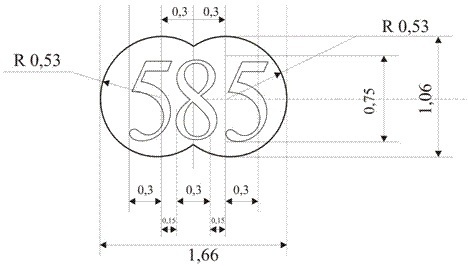  Արծաթ 800, 830, 875, 925, 960, 999 հարգերիԹվերի հաստությունը` 0.08-0.1 մմ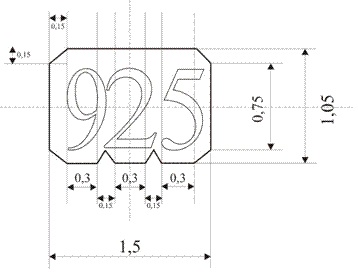 Պլատին 900 և 950 հարգերիԹվերի հաստությունը` 0.08-0.1 մմ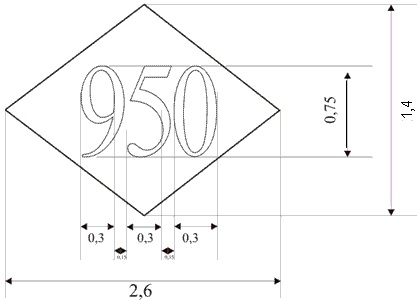 Պալադիում 500 և 850 հարգերիԹվերի հաստությունը` 0.08-0.1 մմ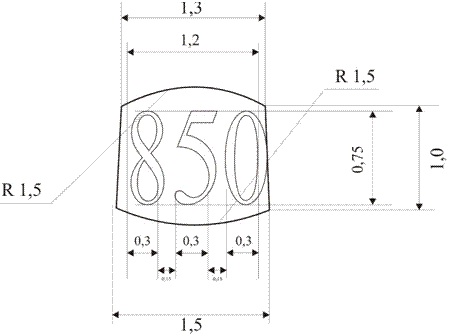 Բ -անվանանիշերի հերթական համարը, որը թանկարժեք մետաղներից պատրաստված իրեր արտադրողի անվանանիշ պատվիրելու և (կամ) պատրաստելու թույլտվության համարն է: Ա -տարբերանիշի հերթական համարը, որը թանկարժեք մետաղների և դրանցից պատրաստված իրերի հարգորոշման ու հարգադրոշմման հաշվառված անձի համարն է:Ոսկի
(հարգ)Արծաթ
(հարգ)Պլատին
(հարգ)Պալադիում
(հարգ)372795890490375800900500413825940840416830950850497855500870580875583905585920747925750955913960916994955999958996999ա)K2Cr2O7- 5.0 գ,CuCl2- 10.0 գ,թորած ջուր- 100 մլ,H2SO4 (d=1.83)- 6.0 մլ.բ)K2Cr2O7- 10.0 գ,CuCl2- 5.0 գ,թորած ջուր- 100 մլ,H2SO4 (d=1.9)- 9.0 մլ:NN
ը/կՈսկու հարգըԱզոտական թթուԱղաթթու (d=1.19)Թորած ջուր1.37559.5 մլ -40.5 մլ2.41666.0 մլ-34.0 մլ3.500100.0 մլ--4. 583/58546.0 մլ4 կաթիլ 54.0 մլ5.75059.3 մլ1.1 մլ39.6 մլ6.91670.4 մլ1.3 մլ28.3 մլ7.95878.7 մլ2.0 մլ19.3 մլ8.99978.7 մլ2.0 մլ19.3 մլԲաղադրությունը`կալիումի բիքրոմատ- 9.4 գ,ծծմբական թթու (d=1.8)- 6.8 մլ,թորած ջուր- 100.0 մլ:NN
ը/կԱրծաթի հարգըԱրծաթի նիտրատԹորած ջուրԾանոթագրություն1.8000.50 գ100.0 մլԱրծաթի նիտրատի
հակազդուկին
ավելացնում են
ազոտական թթու`
այն դեպքում, երբ
անհրաժեշտ է
համապատասխան
հարգի արծաթի
համաձուլվածքի
ռեակցիան ուժեղացնել:2.8300.52 գ100.0 մլԱրծաթի նիտրատի
հակազդուկին
ավելացնում են
ազոտական թթու`
այն դեպքում, երբ
անհրաժեշտ է
համապատասխան
հարգի արծաթի
համաձուլվածքի
ռեակցիան ուժեղացնել:3.8752.5-3.0 գ100.0 մլԱրծաթի նիտրատի
հակազդուկին
ավելացնում են
ազոտական թթու`
այն դեպքում, երբ
անհրաժեշտ է
համապատասխան
հարգի արծաթի
համաձուլվածքի
ռեակցիան ուժեղացնել:4.9250.77 գ100.0 մլԱրծաթի նիտրատի
հակազդուկին
ավելացնում են
ազոտական թթու`
այն դեպքում, երբ
անհրաժեշտ է
համապատասխան
հարգի արծաթի
համաձուլվածքի
ռեակցիան ուժեղացնել:5.9600.8 գ100.0 մլԱրծաթի նիտրատի
հակազդուկին
ավելացնում են
ազոտական թթու`
այն դեպքում, երբ
անհրաժեշտ է
համապատասխան
հարգի արծաթի
համաձուլվածքի
ռեակցիան ուժեղացնել:6.9990.83 գ100.0 մլԱրծաթի նիտրատի
հակազդուկին
ավելացնում են
ազոտական թթու`
այն դեպքում, երբ
անհրաժեշտ է
համապատասխան
հարգի արծաթի
համաձուլվածքի
ռեակցիան ուժեղացնել:Բաղադրությունը` կալիումի յոդիդ- 10.0 գ,ազոտական թթու (d=1.4)- 25.0 մլ,աղաթթու (d=1.19)- 75.0 մլ:_________________________
(հաշվառված անձի անվանումը)_________________________________________________________________
(կազմակերպության անվանումը կամ ֆիզիկական անձի անունը, ազգանունը)NN
ը/կԻրի անվանումըԿշռուկների
թիվը և յուրաքանչյուրի
քաշը (գրամ)Պարունակությունը (հարգը)Պարունակությունը (հարգը)Պարունակությունը (հարգը)Պարունակությունը (հարգը)NN
ը/կԻրի անվանումըԿշռուկների
թիվը և յուրաքանչյուրի
քաշը (գրամ)ոսկի
(հարգ)արծաթ
(հարգ)պլատին
(հարգ)պալադիում
(հարգ)
Հաշվառված անձ
_____________
(ստորագրությունը)
_____________
(անունը, ազգանունը)Կատարող_____________
(ստորագրությունը)_____________
(անունը, ազգանունը)_____ __________________ 20  թ._________________________
(հաշվառված անձի անվանումը)__________________
(ստորագրությունը)Խնդրում ենք ընդունել  ____________________________________________________(պատվիրատու, գործունեության իրականացման վայրը կամ բնակության վայրը)Թանկարժեք մետաղները և դրանցից պատրաստված իրերը` հարգորոշման և հարգադրոշմման համար:NN
ը/կիրի
անվանումըթանկարժեք մետաղի անվանումըթիվը (հատ)Քաշը (գրամ)Ներկա-յացված հարգըԸնդունողի նշումներըԸնդունողի նշումներըԸնդունողի նշումներըՀարգորոշման և
հարգադրոշմման
արժեքը (դրամ)NN
ը/կիրի
անվանումըթանկարժեք մետաղի անվանումըթիվը (հատ)Քաշը (գրամ)Ներկա-յացված հարգըթիվը (հատ)քաշը (գրամ)ծանոթա-գրությունՀարգորոշման և
հարգադրոշմման
արժեքը (դրամ)ԸնդամենըԸնդամենըԸնդամենըՂեկավար____________________(պատվիրատու (ստորագրությունը)Նշված իրերը հանձնեց ____________________(պատվիրատու (ստորագրությունը)Կ.Տ.Ընդունեց  _______________________________(հաշվառված անձ (ստորագրությունը)_____  __________________ 20  թ.NN
ը/կՀարգորոշումը հարգորոշման քարի վրաՀարգորոշումը հարգորոշման քարի վրաՀարգորոշումը հարգորոշման քարի վրաԻրերի քիմիական տարրալուծումԻրերի քիմիական տարրալուծումԻրերի քիմիական տարրալուծումԻրերի քիմիական տարրալուծումԻրերի քիմիական տարրալուծումԻրերի քիմիական տարրալուծումԻրերի քիմիական տարրալուծումԻրերի քիմիական տարրալուծումԻրերի քիմիական տարրալուծումՀարգադրոշմված
իրերՀարգադրոշմված
իրերՀարգադրոշմված
իրերԴրված դրոշմ-ների թիվը (հատ)Ծա-նոթա-գրու-թյունNN
ը/կթիվը (հատ)քաշը (գրամ)հարգըքիմիական տարրա-լուծման եղանակըվերցվել են իրեր քիմիական  տարրալուծմանվերցվել են իրեր քիմիական  տարրալուծմանվերցվել է 0.25 գ կշռաչափվերցվել է 0.25 գ կշռաչափթանկարժեք մետաղի  գնդիկների քաշը` 999.9 հարգիորոշված հարգըմնացորդների քաշը քիմիական տարրալու-ծումից հետոմետաղա-
խառնուրդի կորուստները
տարրալու-ծումից
հետոթիվը (հատ)քաշը (գրամ)հարգըԴրված դրոշմ-ների թիվը (հատ)Ծա-նոթա-գրու-թյունNN
ը/կթիվը (հատ)քաշը (գրամ)հարգըքիմիական տարրա-լուծման եղանակըթիվը (հատ)քաշը (գրամ)թիվը (հատ)քաշը (գրամ)թանկարժեք մետաղի  գնդիկների քաշը` 999.9 հարգիորոշված հարգըմնացորդների քաշը քիմիական տարրալու-ծումից հետոմետաղա-
խառնուրդի կորուստները
տարրալու-ծումից
հետոթիվը (հատ)քաշը (գրամ)հարգըԴրված դրոշմ-ների թիվը (հատ)Ծա-նոթա-գրու-թյուն123456789101112131415161718Հարգորոշում քարի վրա _______________________		 (կատարող)Քիմիական տարրալուծում _________________				(կատարող)Հարգադրոշմում ______________________	(կատարող)
Նշված իրերը հանձնեց _____________________(հաշվառված անձ (ստորագրությունը)
Ընդունեց _______________________(պատվիրատու(ստորագրությունը)_________________________
(հաշվառված անձի անվանումը)__________________
(ստորագրությունը)Ընդունված է տարրալուծման ___________________________________		(պատվիրատու)______________________________________________________________________
(գործունեության իրականացման վայրը կամ բնակության վայրը)Համաձայն դիմումի` ____ _________ 20  թ.NN
ը/կԻրի անվանումըԹիվը (հատ)Քաշը
(գրամ)Տարրալուծման վարձը (դրամ)ԾանոթագրությունԸնդամենըԸնդամենըՆշված իրերը հանձնեց _________________		      (պատվիրատու		  (ստորագրությունը)Ընդունեց ________________________	  (հաշվառված անձ	 (ստորագրությունը)_____  __________________ 20  թ.Հաշվառված անձ _________________________NN ը/կԻրերի
ընդուն-ման ամսա-թիվըՊատվիրատուի անվանումը (ֆիզիկական անձի համար` անունը, ազգանունը) և դիմում-անդորրագրի համարըԸնդունված
են իրերԸնդունված
են իրերՀարգ-որոշված է քարի վրա (հատ)Տարրա-լուծման է ենթարկվել կուպելա-վորման եղանակով (հատ)Տարրա-լուծման է ենթարկվել քիմիական եղանակով (հատ)Դրված են դրոշմ-ներ (հատ)այդ
թվում` էլեկտրա-կայծային (հատ)Հարգա-փորձական վճարը (դրամ)Հարգափոր-ձական վճարի մուծման փաստաթղթի համարը և ամսաթիվըԻրերի հանձնման ամսա-թիվըԾանոթա-գրությունNN ը/կԻրերի
ընդուն-ման ամսա-թիվըՊատվիրատուի անվանումը (ֆիզիկական անձի համար` անունը, ազգանունը) և դիմում-անդորրագրի համարըհատգրամՀարգ-որոշված է քարի վրա (հատ)Տարրա-լուծման է ենթարկվել կուպելա-վորման եղանակով (հատ)Տարրա-լուծման է ենթարկվել քիմիական եղանակով (հատ)Դրված են դրոշմ-ներ (հատ)այդ
թվում` էլեկտրա-կայծային (հատ)Հարգա-փորձական վճարը (դրամ)Հարգափոր-ձական վճարի մուծման փաստաթղթի համարը և ամսաթիվըԻրերի հանձնման ամսա-թիվըԾանոթա-գրություն1234567891011121314NN
ը/կՏարրալուծման
ենթակա նյութի
անվանումըՈրոշման
ենթակա
մետաղ-ներ(հատ)Տարրա-լուծման մեթոդըՏարրա-լուծում-ների թիվը (հատ)Տարրալուծման
համար ծախսվել
է կշռուկՏարրալուծման
համար ծախսվել
է կշռուկՏարրալուծումից հետո ստացված մաքուր մետաղի
քաշը (գրամ)Տարրալուծումից հետո ստացված մաքուր մետաղի
քաշը (գրամ)Տարրալուծումից հետո ստացված մաքուր մետաղի
քաշը (գրամ)Տարրալուծման
արդյունքները
տոկոսով կամ
հարգերովՏարրալուծման
արդյունքները
տոկոսով կամ
հարգերովՏարրալուծման
արդյունքները
տոկոսով կամ
հարգերովՏարրալուծումից
հետո մնացորդը(գրամ)Տարրալուծումից
հետո մնացորդը(գրամ)Տարրալուծումից
հետո մնացորդը(գրամ)Ծանո-թա-գրու-թյունNN
ը/կՏարրալուծման
ենթակա նյութի
անվանումըՈրոշման
ենթակա
մետաղ-ներ(հատ)Տարրա-լուծման մեթոդըՏարրա-լուծում-ների թիվը (հատ)քանակգրամոսկիար-ծաթպլատինի
խմբի
մետաղ-
ներոսկիար-ծաթպլատինի
խմբի
մետաղ-ներոսկիար-ծաթպլատինի
խմբի
մետաղ-ներԾանո-թա-գրու-թյուն1234567891011121314151617Հաշվառված անձ ________________	(ստորագրությունը)Նշված իրերը հանձնեց __________________	(կատարող (ստորագրությունը)Ընդունեց _____________________(պատվիրատու   (ստորագրությունը)NN
ը/կՊատվիրատուի
անվանումը
(ֆիզիկական
անձի համար`
անունը, ազգանունը) դիմում-անդորրագրի
համարը, ամսաթիվըՏարրալուծման
ենթարկված
իրերի
անվանումներըՏարրա-լուծման
եղանակըՏարրա-
լուծման
համար
վերցված
իրերի
թիվը
(հատ)Վերցված է
կշռուկՎերցված է
կշռուկՈրոշված հարգը
կամ թանկարժեք
մետաղի պարունակու-թյունը (տոկոս)Մետաղա-հատիկի
քաշը
(գրամ)Ծախս-
վել է
արծաթ (գրամ)Ծանոթա-գրությունNN
ը/կՊատվիրատուի
անվանումը
(ֆիզիկական
անձի համար`
անունը, ազգանունը) դիմում-անդորրագրի
համարը, ամսաթիվըՏարրալուծման
ենթարկված
իրերի
անվանումներըՏարրա-լուծման
եղանակըՏարրա-
լուծման
համար
վերցված
իրերի
թիվը
(հատ)թիվը (հատ)քաշը (գրամ)Որոշված հարգը
կամ թանկարժեք
մետաղի պարունակու-թյունը (տոկոս)Մետաղա-հատիկի
քաշը
(գրամ)Ծախս-
վել է
արծաթ (գրամ)Ծանոթա-գրություն1234567891011